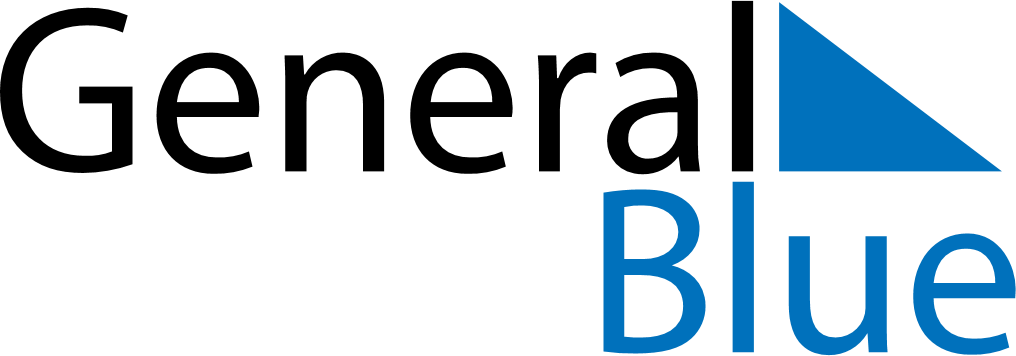 June 2024June 2024June 2024June 2024June 2024June 2024June 2024Ocumare del Tuy, Miranda, VenezuelaOcumare del Tuy, Miranda, VenezuelaOcumare del Tuy, Miranda, VenezuelaOcumare del Tuy, Miranda, VenezuelaOcumare del Tuy, Miranda, VenezuelaOcumare del Tuy, Miranda, VenezuelaOcumare del Tuy, Miranda, VenezuelaSundayMondayMondayTuesdayWednesdayThursdayFridaySaturday1Sunrise: 6:04 AMSunset: 6:45 PMDaylight: 12 hours and 40 minutes.23345678Sunrise: 6:04 AMSunset: 6:45 PMDaylight: 12 hours and 40 minutes.Sunrise: 6:04 AMSunset: 6:45 PMDaylight: 12 hours and 41 minutes.Sunrise: 6:04 AMSunset: 6:45 PMDaylight: 12 hours and 41 minutes.Sunrise: 6:04 AMSunset: 6:46 PMDaylight: 12 hours and 41 minutes.Sunrise: 6:04 AMSunset: 6:46 PMDaylight: 12 hours and 41 minutes.Sunrise: 6:05 AMSunset: 6:46 PMDaylight: 12 hours and 41 minutes.Sunrise: 6:05 AMSunset: 6:46 PMDaylight: 12 hours and 41 minutes.Sunrise: 6:05 AMSunset: 6:47 PMDaylight: 12 hours and 41 minutes.910101112131415Sunrise: 6:05 AMSunset: 6:47 PMDaylight: 12 hours and 42 minutes.Sunrise: 6:05 AMSunset: 6:47 PMDaylight: 12 hours and 42 minutes.Sunrise: 6:05 AMSunset: 6:47 PMDaylight: 12 hours and 42 minutes.Sunrise: 6:05 AMSunset: 6:47 PMDaylight: 12 hours and 42 minutes.Sunrise: 6:05 AMSunset: 6:48 PMDaylight: 12 hours and 42 minutes.Sunrise: 6:05 AMSunset: 6:48 PMDaylight: 12 hours and 42 minutes.Sunrise: 6:06 AMSunset: 6:48 PMDaylight: 12 hours and 42 minutes.Sunrise: 6:06 AMSunset: 6:48 PMDaylight: 12 hours and 42 minutes.1617171819202122Sunrise: 6:06 AMSunset: 6:49 PMDaylight: 12 hours and 42 minutes.Sunrise: 6:06 AMSunset: 6:49 PMDaylight: 12 hours and 42 minutes.Sunrise: 6:06 AMSunset: 6:49 PMDaylight: 12 hours and 42 minutes.Sunrise: 6:06 AMSunset: 6:49 PMDaylight: 12 hours and 42 minutes.Sunrise: 6:07 AMSunset: 6:49 PMDaylight: 12 hours and 42 minutes.Sunrise: 6:07 AMSunset: 6:50 PMDaylight: 12 hours and 42 minutes.Sunrise: 6:07 AMSunset: 6:50 PMDaylight: 12 hours and 42 minutes.Sunrise: 6:07 AMSunset: 6:50 PMDaylight: 12 hours and 42 minutes.2324242526272829Sunrise: 6:07 AMSunset: 6:50 PMDaylight: 12 hours and 42 minutes.Sunrise: 6:08 AMSunset: 6:50 PMDaylight: 12 hours and 42 minutes.Sunrise: 6:08 AMSunset: 6:50 PMDaylight: 12 hours and 42 minutes.Sunrise: 6:08 AMSunset: 6:51 PMDaylight: 12 hours and 42 minutes.Sunrise: 6:08 AMSunset: 6:51 PMDaylight: 12 hours and 42 minutes.Sunrise: 6:08 AMSunset: 6:51 PMDaylight: 12 hours and 42 minutes.Sunrise: 6:09 AMSunset: 6:51 PMDaylight: 12 hours and 42 minutes.Sunrise: 6:09 AMSunset: 6:51 PMDaylight: 12 hours and 42 minutes.30Sunrise: 6:09 AMSunset: 6:52 PMDaylight: 12 hours and 42 minutes.